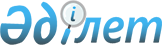 "Қазақстан Республикасы Қаржы министрлігі Мемлекеттік мүлік және жекешелендіру комитетінің аумақтық органдары туралы ережелерді бекіту туралы" Қазақстан Республикасы Қаржы министрлігі Мемлекеттік мүлік және жекешелендіру комитетінің Төрағасы міндетін атқарушының 2018 жылғы 27 қыркүйектегі № 934 бұйрығына өзгерістер мен толықтырулар енгізу туралыҚазақстан Республикасы Қаржы министрлігінің Мемлекеттік мүлік және жекешелендіру комитеті Төрағасының 2022 жылғы 16 маусымдағы № 335 бұйрығы
      "Құқықтық актілер туралы" 2016 жылғы 6 сәуірдегі Қазақстан Республикасының Заңына сәйкес БҰЙЫРАМЫН:
      1. "Қазақстан Республикасы Қаржы министрлігі Мемлекеттік мүлік және жекешелендіру комитетінің аумақтық органдары туралы ережелерді бекіту туралы" Қазақстан Республикасы Қаржы министрлігі Мемлекеттік мүлік және жекешелендіру комитетінің Төрағасы міндетін атқарушының 2018 жылғы 27 қыркүйектегі № 934 бұйрығына мынадай өзгерістер мен толықтырулар енгізілсін:
      көрсетілген бұйрықпен бекітілген "Қазақстан Республикасы Қаржы министрлігі Мемлекеттік мүлік және жекешелендіру комитетінің Ақмола мемлекеттік мүлік және жекешелендіру департаменті" мемлекеттік мекемесі туралы ереже" деген 1-қосымшада:
      14-тармақта:
      1) тармақша алып тасталсын;
      15), 16), 20), 26-5), 26-6), 26-8) тармақшалар мынадай редакцияда жазылсын:
      "15) орталық атқарушы орган мен оның ведомствосының, республикалық мемлекеттік кәсіпорынның мүлкін қоспағанда, республикалық мүлікті тиісті саланың уәкілетті органымен келісім бойынша алып қоюды немесе қайта бөлуді жүзеге асыру;
      16) мемлекеттік мүліктің нысаналы пайдаланылуын бақылау нәтижелері бойынша анықталған артық, пайдаланбайтын не мақсатына сай пайдаланбаған республикалық мүлікті бақылауды жүзеге асырған кезден бастап алты ай өткен соң тиісті саланың уәкілетті органының келісімінсіз алып қоюды жүзеге асыру;
      20) орталық атқарушы органның аумақтық органының, ведомствоның аумақтық бөлімшесінің, оған ведомстволық бағынысты мемлекеттік мекемелердің мүлкін пайдалануға беру жөніндегі өкілеттіктерді жүзеге асыру;
      26-5) коммуналдық заңды тұлғалардың мүлкін республикалық меншікке орталық атқарушы органның аумақтық органының, ведомствоның аумақтық бөлімшесінің, оған ведомстволық бағынысты мемлекеттік мекемелердің теңгеріміне беруге келісім беру;
      26-6) жекелеген негіздер бойынша республикалық меншікке айналдырылған (түскен) мүлікті орталық атқарушы органның аумақтық органының, ведомствоның аумақтық бөлімшесінің, оған ведомстволық бағынысты мемлекеттік мекемелердің теңгеріміне бекіту;
      26-8) жекелеген негіздер бойынша коммуналдық меншікке айналдырылған (түскен) мүлікті орталық атқарушы органның аумақтық органының, ведомствоның аумақтық бөлімшесінің, оған ведомстволық бағынысты мемлекеттік мекемелердің теңгеріміне беруге келісім беру;";
      көрсетілген бұйрықпен бекітілген "Қазақстан Республикасы Қаржы министрлігі Мемлекеттік мүлік және жекешелендіру комитетінің Ақтөбе мемлекеттік мүлік және жекешелендіру департаменті" мемлекеттік мекемесі туралы ереже" деген 2-қосымшада:
      14-тармақта:
      1) тармақша алып тасталсын;
      15), 16), 20), 26-5), 26-6), 26-8) тармақшалар мынадай редакцияда жазылсын:
      "15) орталық атқарушы орган мен оның ведомствосының, республикалық мемлекеттік кәсіпорынның мүлкін қоспағанда, республикалық мүлікті тиісті саланың уәкілетті органымен келісім бойынша алып қоюды немесе қайта бөлуді жүзеге асыру;";
      16) мемлекеттік мүліктің нысаналы пайдаланылуын бақылау нәтижелері бойынша анықталған артық, пайдаланбайтын не мақсатына сай пайдаланбаған республикалық мүлікті бақылауды жүзеге асырған кезден бастап алты ай өткен соң тиісті саланың уәкілетті органының келісімінсіз алып қоюды жүзеге асыру;
      20) орталық атқарушы органның аумақтық органының, ведомствоның аумақтық бөлімшесінің, оған ведомстволық бағынысты мемлекеттік мекемелердің мүлкін пайдалануға беру жөніндегі өкілеттіктерді жүзеге асыру;
      26-5) коммуналдық заңды тұлғалардың мүлкін республикалық меншікке орталық атқарушы органның аумақтық органының, ведомствоның аумақтық бөлімшесінің, оған ведомстволық бағынысты мемлекеттік мекемелердің теңгеріміне беруге келісім беру;
      26-6) жекелеген негіздер бойынша республикалық меншікке айналдырылған (түскен) мүлікті орталық атқарушы органның аумақтық органының, ведомствоның аумақтық бөлімшесінің, оған ведомстволық бағынысты мемлекеттік мекемелердің теңгеріміне бекіту;
      26-8) жекелеген негіздер бойынша коммуналдық меншікке айналдырылған (түскен) мүлікті орталық атқарушы органның аумақтық органының, ведомствоның аумақтық бөлімшесінің, оған ведомстволық бағынысты мемлекеттік мекемелердің теңгеріміне беруге келісім беру;";
      көрсетілген бұйрықпен бекітілген "Қазақстан Республикасы Қаржы министрлігі Мемлекеттік мүлік және жекешелендіру комитетінің Алматы мемлекеттік мүлік және жекешелендіру департаменті" мемлекеттік мекемесі туралы ереже" деген 3-қосымшада:
      14-тармақта:
      1) тармақша алып тасталсын;
      15), 16), 20), 26-5), 26-6), 26-8) тармақшалар мынадай редакцияда жазылсын:
      "15) орталық атқарушы орган мен оның ведомствосының, республикалық мемлекеттік кәсіпорынның мүлкін қоспағанда, республикалық мүлікті тиісті саланың уәкілетті органымен келісім бойынша алып қоюды немесе қайта бөлуді жүзеге асыру;";
      16) мемлекеттік мүліктің нысаналы пайдаланылуын бақылау нәтижелері бойынша анықталған артық, пайдаланбайтын не мақсатына сай пайдаланбаған республикалық мүлікті бақылауды жүзеге асырған кезден бастап алты ай өткен соң тиісті саланың уәкілетті органының келісімінсіз алып қоюды жүзеге асыру;
      20) орталық атқарушы органның аумақтық органының, ведомствоның аумақтық бөлімшесінің, оған ведомстволық бағынысты мемлекеттік мекемелердің мүлкін пайдалануға беру жөніндегі өкілеттіктерді жүзеге асыру;
      26-5) коммуналдық заңды тұлғалардың мүлкін республикалық меншікке орталық атқарушы органның аумақтық органының, ведомствоның аумақтық бөлімшесінің, оған ведомстволық бағынысты мемлекеттік мекемелердің теңгеріміне беруге келісім беру;
      26-6) жекелеген негіздер бойынша республикалық меншікке айналдырылған (түскен) мүлікті орталық атқарушы органның аумақтық органының, ведомствоның аумақтық бөлімшесінің, оған ведомстволық бағынысты мемлекеттік мекемелердің теңгеріміне бекіту;
      26-8) жекелеген негіздер бойынша коммуналдық меншікке айналдырылған (түскен) мүлікті орталық атқарушы органның аумақтық органының, ведомствоның аумақтық бөлімшесінің, оған ведомстволық бағынысты мемлекеттік мекемелердің теңгеріміне беруге келісім беру;";
      көрсетілген бұйрықпен бекітілген "Қазақстан Республикасы Қаржы министрлігі Мемлекеттік мүлік және жекешелендіру комитетінің Атырау мемлекеттік мүлік және жекешелендіру департаменті" мемлекеттік мекемесі туралы ереже" деген 4-қосымшада:
      14-тармақта:
      1) тармақша алып тасталсын;
      15), 16), 20), 26-5), 26-6), 26-8) тармақшалар мынадай редакцияда жазылсын:
      "15) орталық атқарушы орган мен оның ведомствосының, республикалық мемлекеттік кәсіпорынның мүлкін қоспағанда, республикалық мүлікті тиісті саланың уәкілетті органымен келісім бойынша алып қоюды немесе қайта бөлуді жүзеге асыру;";
      16) мемлекеттік мүліктің нысаналы пайдаланылуын бақылау нәтижелері бойынша анықталған артық, пайдаланбайтын не мақсатына сай пайдаланбаған республикалық мүлікті бақылауды жүзеге асырған кезден бастап алты ай өткен соң тиісті саланың уәкілетті органының келісімінсіз алып қоюды жүзеге асыру;
      20) орталық атқарушы органның аумақтық органының, ведомствоның аумақтық бөлімшесінің, оған ведомстволық бағынысты мемлекеттік мекемелердің мүлкін пайдалануға беру жөніндегі өкілеттіктерді жүзеге асыру;
      26-5) коммуналдық заңды тұлғалардың мүлкін республикалық меншікке орталық атқарушы органның аумақтық органының, ведомствоның аумақтық бөлімшесінің, оған ведомстволық бағынысты мемлекеттік мекемелердің теңгеріміне беруге келісім беру;
      26-6) жекелеген негіздер бойынша республикалық меншікке айналдырылған (түскен) мүлікті орталық атқарушы органның аумақтық органының, ведомствоның аумақтық бөлімшесінің, оған ведомстволық бағынысты мемлекеттік мекемелердің теңгеріміне бекіту;
      26-8) жекелеген негіздер бойынша коммуналдық меншікке айналдырылған (түскен) мүлікті орталық атқарушы органның аумақтық органының, ведомствоның аумақтық бөлімшесінің, оған ведомстволық бағынысты мемлекеттік мекемелердің теңгеріміне беруге келісім беру;";
      көрсетілген бұйрықпен бекітілген "Қазақстан Республикасы Қаржы министрлігі Мемлекеттік мүлік және жекешелендіру комитетінің Шығыс Қазақстан мемлекеттік мүлік және жекешелендіру департаменті" мемлекеттік мекемесі туралы ереже" деген 5-қосымшада:
      14-тармақта:
      1) тармақша алып тасталсын;
      15), 16), 20), 26-5), 26-6), 26-8) тармақшалар мынадай редакцияда жазылсын:
      "15) орталық атқарушы орган мен оның ведомствосының, республикалық мемлекеттік кәсіпорынның мүлкін қоспағанда, республикалық мүлікті тиісті саланың уәкілетті органымен келісім бойынша алып қоюды немесе қайта бөлуді жүзеге асыру;";
      16) мемлекеттік мүліктің нысаналы пайдаланылуын бақылау нәтижелері бойынша анықталған артық, пайдаланбайтын не мақсатына сай пайдаланбаған республикалық мүлікті бақылауды жүзеге асырған кезден бастап алты ай өткен соң тиісті саланың уәкілетті органының келісімінсіз алып қоюды жүзеге асыру;
      20) орталық атқарушы органның аумақтық органының, ведомствоның аумақтық бөлімшесінің, оған ведомстволық бағынысты мемлекеттік мекемелердің мүлкін пайдалануға беру жөніндегі өкілеттіктерді жүзеге асыру;
      26-5) коммуналдық заңды тұлғалардың мүлкін республикалық меншікке орталық атқарушы органның аумақтық органының, ведомствоның аумақтық бөлімшесінің, оған ведомстволық бағынысты мемлекеттік мекемелердің теңгеріміне беруге келісім беру;
      26-6) жекелеген негіздер бойынша республикалық меншікке айналдырылған (түскен) мүлікті орталық атқарушы органның аумақтық органының, ведомствоның аумақтық бөлімшесінің, оған ведомстволық бағынысты мемлекеттік мекемелердің теңгеріміне бекіту;
      26-8) жекелеген негіздер бойынша коммуналдық меншікке айналдырылған (түскен) мүлікті орталық атқарушы органның аумақтық органының, ведомствоның аумақтық бөлімшесінің, оған ведомстволық бағынысты мемлекеттік мекемелердің теңгеріміне беруге келісім беру";
      көрсетілген бұйрықпен бекітілген "Қазақстан Республикасы Қаржы министрлігі Мемлекеттік мүлік және жекешелендіру комитетінің Жамбыл мемлекеттік мүлік және жекешелендіру департаменті" мемлекеттік мекемесі туралы ереже" деген 6-қосымшада:
      14-тармақта:
      1) тармақша алып тасталсын;
      15), 16), 20), 26-5), 26-6), 26-8) тармақшалар мынадай редакцияда жазылсын:
      "15) орталық атқарушы орган мен оның ведомствосының, республикалық мемлекеттік кәсіпорынның мүлкін қоспағанда, республикалық мүлікті тиісті саланың уәкілетті органымен келісім бойынша алып қоюды немесе қайта бөлуді жүзеге асыру;";
      16) мемлекеттік мүліктің нысаналы пайдаланылуын бақылау нәтижелері бойынша анықталған артық, пайдаланбайтын не мақсатына сай пайдаланбаған республикалық мүлікті бақылауды жүзеге асырған кезден бастап алты ай өткен соң тиісті саланың уәкілетті органының келісімінсіз алып қоюды жүзеге асыру;
      20) орталық атқарушы органның аумақтық органының, ведомствоның аумақтық бөлімшесінің, оған ведомстволық бағынысты мемлекеттік мекемелердің мүлкін пайдалануға беру жөніндегі өкілеттіктерді жүзеге асыру;
      26-5) коммуналдық заңды тұлғалардың мүлкін республикалық меншікке орталық атқарушы органның аумақтық органының, ведомствоның аумақтық бөлімшесінің, оған ведомстволық бағынысты мемлекеттік мекемелердің теңгеріміне беруге келісім беру;
      26-6) жекелеген негіздер бойынша республикалық меншікке айналдырылған (түскен) мүлікті орталық атқарушы органның аумақтық органының, ведомствоның аумақтық бөлімшесінің, оған ведомстволық бағынысты мемлекеттік мекемелердің теңгеріміне бекіту;
      26-8) жекелеген негіздер бойынша коммуналдық меншікке айналдырылған (түскен) мүлікті орталық атқарушы органның аумақтық органының, ведомствоның аумақтық бөлімшесінің, оған ведомстволық бағынысты мемлекеттік мекемелердің теңгеріміне беруге келісім беру;";
      көрсетілген бұйрықпен бекітілген "Қазақстан Республикасы Қаржы министрлігі Мемлекеттік мүлік және жекешелендіру комитетінің Батыс Қазақстан мемлекеттік мүлік және жекешелендіру департаменті" мемлекеттік мекемесі туралы ереже" деген 7-қосымшада:
      14-тармақта:
      1) тармақша алып тасталсын;
      15), 16), 20), 26-5), 26-6), 26-8) тармақшалар мынадай редакцияда жазылсын:
      "15) орталық атқарушы орган мен оның ведомствосының, республикалық мемлекеттік кәсіпорынның мүлкін қоспағанда, республикалық мүлікті тиісті саланың уәкілетті органымен келісім бойынша алып қоюды немесе қайта бөлуді жүзеге асыру;";
      16) мемлекеттік мүліктің нысаналы пайдаланылуын бақылау нәтижелері бойынша анықталған артық, пайдаланбайтын не мақсатына сай пайдаланбаған республикалық мүлікті бақылауды жүзеге асырған кезден бастап алты ай өткен соң тиісті саланың уәкілетті органының келісімінсіз алып қоюды жүзеге асыру;
      20) орталық атқарушы органның аумақтық органының, ведомствоның аумақтық бөлімшесінің, оған ведомстволық бағынысты мемлекеттік мекемелердің мүлкін пайдалануға беру жөніндегі өкілеттіктерді жүзеге асыру;
      26-5) коммуналдық заңды тұлғалардың мүлкін республикалық меншікке орталық атқарушы органның аумақтық органының, ведомствоның аумақтық бөлімшесінің, оған ведомстволық бағынысты мемлекеттік мекемелердің теңгеріміне беруге келісім беру;
      26-6) жекелеген негіздер бойынша республикалық меншікке айналдырылған (түскен) мүлікті орталық атқарушы органның аумақтық органының, ведомствоның аумақтық бөлімшесінің, оған ведомстволық бағынысты мемлекеттік мекемелердің теңгеріміне бекіту;
      26-8) жекелеген негіздер бойынша коммуналдық меншікке айналдырылған (түскен) мүлікті орталық атқарушы органның аумақтық органының, ведомствоның аумақтық бөлімшесінің, оған ведомстволық бағынысты мемлекеттік мекемелердің теңгеріміне беруге келісім беру;";
      көрсетілген бұйрықпен бекітілген "Қазақстан Республикасы Қаржы министрлігі Мемлекеттік мүлік және жекешелендіру комитетінің Қарағанды мемлекеттік мүлік және жекешелендіру департаменті" мемлекеттік мекемесі туралы ереже" деген 8-қосымшада:
      14-тармақта:
      1) тармақша алып тасталсын;
      15), 16), 20), 26-5), 26-6), 26-8) тармақшалар мынадай редакцияда жазылсын:
      "15) орталық атқарушы орган мен оның ведомствосының, республикалық мемлекеттік кәсіпорынның мүлкін қоспағанда, республикалық мүлікті тиісті саланың уәкілетті органымен келісім бойынша алып қоюды немесе қайта бөлуді жүзеге асыру;";
      16) мемлекеттік мүліктің нысаналы пайдаланылуын бақылау нәтижелері бойынша анықталған артық, пайдаланбайтын не мақсатына сай пайдаланбаған республикалық мүлікті бақылауды жүзеге асырған кезден бастап алты ай өткен соң тиісті саланың уәкілетті органының келісімінсіз алып қоюды жүзеге асыру;
      20) орталық атқарушы органның аумақтық органының, ведомствоның аумақтық бөлімшесінің, оған ведомстволық бағынысты мемлекеттік мекемелердің мүлкін пайдалануға беру жөніндегі өкілеттіктерді жүзеге асыру;
      26-5) коммуналдық заңды тұлғалардың мүлкін республикалық меншікке орталық атқарушы органның аумақтық органының, ведомствоның аумақтық бөлімшесінің, оған ведомстволық бағынысты мемлекеттік мекемелердің теңгеріміне беруге келісім беру;
      26-6) жекелеген негіздер бойынша республикалық меншікке айналдырылған (түскен) мүлікті орталық атқарушы органның аумақтық органының, ведомствоның аумақтық бөлімшесінің, оған ведомстволық бағынысты мемлекеттік мекемелердің теңгеріміне бекіту;
      26-8) жекелеген негіздер бойынша коммуналдық меншікке айналдырылған (түскен) мүлікті орталық атқарушы органның аумақтық органының, ведомствоның аумақтық бөлімшесінің, оған ведомстволық бағынысты мемлекеттік мекемелердің теңгеріміне беруге келісім беру;";
      көрсетілген бұйрықпен бекітілген "Қазақстан Республикасы Қаржы министрлігі Мемлекеттік мүлік және жекешелендіру комитетінің Қостанай мемлекеттік мүлік және жекешелендіру департаменті" мемлекеттік мекемесі туралы ереже" деген 9-қосымшада:
      14-тармақта:
      1) тармақша алып тасталсын;
      15), 16), 20), 26-5), 26-6), 26-8) тармақшалар мынадай редакцияда жазылсын:
      "15) орталық атқарушы орган мен оның ведомствосының, республикалық мемлекеттік кәсіпорынның мүлкін қоспағанда, республикалық мүлікті тиісті саланың уәкілетті органымен келісім бойынша алып қоюды немесе қайта бөлуді жүзеге асыру;";
      16) мемлекеттік мүліктің нысаналы пайдаланылуын бақылау нәтижелері бойынша анықталған артық, пайдаланбайтын не мақсатына сай пайдаланбаған республикалық мүлікті бақылауды жүзеге асырған кезден бастап алты ай өткен соң тиісті саланың уәкілетті органының келісімінсіз алып қоюды жүзеге асыру;
      20) орталық атқарушы органның аумақтық органының, ведомствоның аумақтық бөлімшесінің, оған ведомстволық бағынысты мемлекеттік мекемелердің мүлкін пайдалануға беру жөніндегі өкілеттіктерді жүзеге асыру;
      26-5) коммуналдық заңды тұлғалардың мүлкін республикалық меншікке орталық атқарушы органның аумақтық органының, ведомствоның аумақтық бөлімшесінің, оған ведомстволық бағынысты мемлекеттік мекемелердің теңгеріміне беруге келісім беру;
      26-6) жекелеген негіздер бойынша республикалық меншікке айналдырылған (түскен) мүлікті орталық атқарушы органның аумақтық органының, ведомствоның аумақтық бөлімшесінің, оған ведомстволық бағынысты мемлекеттік мекемелердің теңгеріміне бекіту;
      26-8) жекелеген негіздер бойынша коммуналдық меншікке айналдырылған (түскен) мүлікті орталық атқарушы органның аумақтық органының, ведомствоның аумақтық бөлімшесінің, оған ведомстволық бағынысты мемлекеттік мекемелердің теңгеріміне беруге келісім беру;";
      көрсетілген бұйрықпен бекітілген "Қазақстан Республикасы Қаржы министрлігі Мемлекеттік мүлік және жекешелендіру комитетінің Қызылорда мемлекеттік мүлік және жекешелендіру департаменті" мемлекеттік мекемесі туралы ереже" деген 10-қосымшада:
      14-тармақта:
      1) тармақша алып тасталсын;
      15), 16), 20), 26-5), 26-6), 26-8) тармақшалар мынадай редакцияда жазылсын:
      "15) орталық атқарушы орган мен оның ведомствосының, республикалық мемлекеттік кәсіпорынның мүлкін қоспағанда, республикалық мүлікті тиісті саланың уәкілетті органымен келісім бойынша алып қоюды немесе қайта бөлуді жүзеге асыру;";
      16) мемлекеттік мүліктің нысаналы пайдаланылуын бақылау нәтижелері бойынша анықталған артық, пайдаланбайтын не мақсатына сай пайдаланбаған республикалық мүлікті бақылауды жүзеге асырған кезден бастап алты ай өткен соң тиісті саланың уәкілетті органының келісімінсіз алып қоюды жүзеге асыру;
      20) орталық атқарушы органның аумақтық органының, ведомствоның аумақтық бөлімшесінің, оған ведомстволық бағынысты мемлекеттік мекемелердің мүлкін пайдалануға беру жөніндегі өкілеттіктерді жүзеге асыру;
      26-5) коммуналдық заңды тұлғалардың мүлкін республикалық меншікке орталық атқарушы органның аумақтық органының, ведомствоның аумақтық бөлімшесінің, оған ведомстволық бағынысты мемлекеттік мекемелердің теңгеріміне беруге келісім беру;
      26-6) жекелеген негіздер бойынша республикалық меншікке айналдырылған (түскен) мүлікті орталық атқарушы органның аумақтық органының, ведомствоның аумақтық бөлімшесінің, оған ведомстволық бағынысты мемлекеттік мекемелердің теңгеріміне бекіту;
      26-8) жекелеген негіздер бойынша коммуналдық меншікке айналдырылған (түскен) мүлікті орталық атқарушы органның аумақтық органының, ведомствоның аумақтық бөлімшесінің, оған ведомстволық бағынысты мемлекеттік мекемелердің теңгеріміне беруге келісім беру;";
      көрсетілген бұйрықпен бекітілген "Қазақстан Республикасы Қаржы министрлігі Мемлекеттік мүлік және жекешелендіру комитетінің Маңғыстау мемлекеттік мүлік және жекешелендіру департаменті" мемлекеттік мекемесі туралы ереже" деген 11-қосымшада:
      14-тармақта:
      1) тармақша алып тасталсын;
      15), 16), 20), 26-5), 26-6), 26-8) тармақшалар мынадай редакцияда жазылсын:
      "15) орталық атқарушы орган мен оның ведомствосының, республикалық мемлекеттік кәсіпорынның мүлкін қоспағанда, республикалық мүлікті тиісті саланың уәкілетті органымен келісім бойынша алып қоюды немесе қайта бөлуді жүзеге асыру;";
      16) мемлекеттік мүліктің нысаналы пайдаланылуын бақылау нәтижелері бойынша анықталған артық, пайдаланбайтын не мақсатына сай пайдаланбаған республикалық мүлікті бақылауды жүзеге асырған кезден бастап алты ай өткен соң тиісті саланың уәкілетті органының келісімінсіз алып қоюды жүзеге асыру;
      20) орталық атқарушы органның аумақтық органының, ведомствоның аумақтық бөлімшесінің, оған ведомстволық бағынысты мемлекеттік мекемелердің мүлкін пайдалануға беру жөніндегі өкілеттіктерді жүзеге асыру;
      26-5) коммуналдық заңды тұлғалардың мүлкін республикалық меншікке орталық атқарушы органның аумақтық органының, ведомствоның аумақтық бөлімшесінің, оған ведомстволық бағынысты мемлекеттік мекемелердің теңгеріміне беруге келісім беру;
      26-6) жекелеген негіздер бойынша республикалық меншікке айналдырылған (түскен) мүлікті орталық атқарушы органның аумақтық органының, ведомствоның аумақтық бөлімшесінің, оған ведомстволық бағынысты мемлекеттік мекемелердің теңгеріміне бекіту;
      26-8) жекелеген негіздер бойынша коммуналдық меншікке айналдырылған (түскен) мүлікті орталық атқарушы органның аумақтық органының, ведомствоның аумақтық бөлімшесінің, оған ведомстволық бағынысты мемлекеттік мекемелердің теңгеріміне беруге келісім беру;";
      көрсетілген бұйрықпен бекітілген "Қазақстан Республикасы Қаржы министрлігі Мемлекеттік мүлік және жекешелендіру комитетінің Түркістан мемлекеттік мүлік және жекешелендіру департаменті" мемлекеттік мекемесі туралы ереже" деген 12-қосымшада:
      14-тармақта:
      1) тармақша алып тасталсын;
      15), 16), 20), 26-5), 26-6), 26-8) тармақшалар мынадай редакцияда жазылсын:
      "15) орталық атқарушы орган мен оның ведомствосының, республикалық мемлекеттік кәсіпорынның мүлкін қоспағанда, республикалық мүлікті тиісті саланың уәкілетті органымен келісім бойынша алып қоюды немесе қайта бөлуді жүзеге асыру;";
      16) мемлекеттік мүліктің нысаналы пайдаланылуын бақылау нәтижелері бойынша анықталған артық, пайдаланбайтын не мақсатына сай пайдаланбаған республикалық мүлікті бақылауды жүзеге асырған кезден бастап алты ай өткен соң тиісті саланың уәкілетті органының келісімінсіз алып қоюды жүзеге асыру;
      20) орталық атқарушы органның аумақтық органының, ведомствоның аумақтық бөлімшесінің, оған ведомстволық бағынысты мемлекеттік мекемелердің мүлкін пайдалануға беру жөніндегі өкілеттіктерді жүзеге асыру;
      26-5) коммуналдық заңды тұлғалардың мүлкін республикалық меншікке орталық атқарушы органның аумақтық органының, ведомствоның аумақтық бөлімшесінің, оған ведомстволық бағынысты мемлекеттік мекемелердің теңгеріміне беруге келісім беру;
      26-6) жекелеген негіздер бойынша республикалық меншікке айналдырылған (түскен) мүлікті орталық атқарушы органның аумақтық органының, ведомствоның аумақтық бөлімшесінің, оған ведомстволық бағынысты мемлекеттік мекемелердің теңгеріміне бекіту;
      26-8) жекелеген негіздер бойынша коммуналдық меншікке айналдырылған (түскен) мүлікті орталық атқарушы органның аумақтық органының, ведомствоның аумақтық бөлімшесінің, оған ведомстволық бағынысты мемлекеттік мекемелердің теңгеріміне беруге келісім беру;";
      көрсетілген бұйрықпен бекітілген "Қазақстан Республикасы Қаржы министрлігі Мемлекеттік мүлік және жекешелендіру комитетінің Павлодар мемлекеттік мүлік және жекешелендіру департаменті" мемлекеттік мекемесі туралы ереже" деген 13-қосымшада:
      14-тармақта:
      1) тармақша алып тасталсын;
      15), 16), 20), 26-5), 26-6), 26-8) тармақшалар мынадай редакцияда жазылсын:
      "15) орталық атқарушы орган мен оның ведомствосының, республикалық мемлекеттік кәсіпорынның мүлкін қоспағанда, республикалық мүлікті тиісті саланың уәкілетті органымен келісім бойынша алып қоюды немесе қайта бөлуді жүзеге асыру;";
      16) мемлекеттік мүліктің нысаналы пайдаланылуын бақылау нәтижелері бойынша анықталған артық, пайдаланбайтын не мақсатына сай пайдаланбаған республикалық мүлікті бақылауды жүзеге асырған кезден бастап алты ай өткен соң тиісті саланың уәкілетті органының келісімінсіз алып қоюды жүзеге асыру;
      20) орталық атқарушы органның аумақтық органының, ведомствоның аумақтық бөлімшесінің, оған ведомстволық бағынысты мемлекеттік мекемелердің мүлкін пайдалануға беру жөніндегі өкілеттіктерді жүзеге асыру;
      26-5) коммуналдық заңды тұлғалардың мүлкін республикалық меншікке орталық атқарушы органның аумақтық органының, ведомствоның аумақтық бөлімшесінің, оған ведомстволық бағынысты мемлекеттік мекемелердің теңгеріміне беруге келісім беру;
      26-6) жекелеген негіздер бойынша республикалық меншікке айналдырылған (түскен) мүлікті орталық атқарушы органның аумақтық органының, ведомствоның аумақтық бөлімшесінің, оған ведомстволық бағынысты мемлекеттік мекемелердің теңгеріміне бекіту;
      26-8) жекелеген негіздер бойынша коммуналдық меншікке айналдырылған (түскен) мүлікті орталық атқарушы органның аумақтық органының, ведомствоның аумақтық бөлімшесінің, оған ведомстволық бағынысты мемлекеттік мекемелердің теңгеріміне беруге келісім беру;";
      көрсетілген бұйрықпен бекітілген "Қазақстан Республикасы Қаржы министрлігі Мемлекеттік мүлік және жекешелендіру комитетінің Солтүстік Қазақстан мемлекеттік мүлік және жекешелендіру департаменті" мемлекеттік мекемесі туралы ереже" деген 14-қосымшада:
      14-тармақта:
      1) тармақша алып тасталсын;
      15), 16), 20), 26-5), 26-6), 26-8) тармақшалар мынадай редакцияда жазылсын:
      "15) орталық атқарушы орган мен оның ведомствосының, рсепубликалық мемлекеттік кәсіпорынның мүлкін қоспағанда, республикалық мүлікті тиісті саланың уәкілетті органымен келісім бойынша алып қоюды немесе қайта бөлуді жүзеге асыру;";
      16) мемлекеттік мүліктің нысаналы пайдаланылуын бақылау нәтижелері бойынша анықталған артық, пайдаланбайтын не мақсатына сай пайдаланбаған республикалық мүлікті бақылауды жүзеге асырған кезден бастап алты ай өткен соң тиісті саланың уәкілетті органының келісімінсіз алып қоюды жүзеге асыру;
      20) орталық атқарушы органның аумақтық органының, ведомствоның аумақтық бөлімшесінің, оған ведомстволық бағынысты мемлекеттік мекемелердің мүлкін пайдалануға беру жөніндегі өкілеттіктерді жүзеге асыру;
      26-5) коммуналдық заңды тұлғалардың мүлкін республикалық меншікке орталық атқарушы органның аумақтық органының, ведомствоның аумақтық бөлімшесінің, оған ведомстволық бағынысты мемлекеттік мекемелердің теңгеріміне беруге келісім беру;
      26-6) жекелеген негіздер бойынша республикалық меншікке айналдырылған (түскен) мүлікті орталық атқарушы органның аумақтық органының, ведомствоның аумақтық бөлімшесінің, оған ведомстволық бағынысты мемлекеттік мекемелердің теңгеріміне бекіту;
      26-8) жекелеген негіздер бойынша коммуналдық меншікке айналдырылған (түскен) мүлікті орталық атқарушы органның аумақтық органының, ведомствоның аумақтық бөлімшесінің, оған ведомстволық бағынысты мемлекеттік мекемелердің теңгеріміне беруге келісім беру;";
      көрсетілген бұйрықпен бекітілген "Қазақстан Республикасы Қаржы министрлігі Мемлекеттік мүлік және жекешелендіру комитетінің Нұр-Сұлтан мемлекеттік мүлік және жекешелендіру департаменті" мемлекеттік мекемесі туралы ереже" деген 15-қосымшада:
      14-тармақта:
      1) тармақша алып тасталсын;
      15), 16), 20), 26-5), 26-6), 26-8) тармақшалар мынадай редакцияда жазылсын:
      "15) орталық атқарушы орган мен оның ведомствосының, республикалық мемлекеттік кәсіпорынның мүлкін қоспағанда, республикалық мүлікті тиісті саланың уәкілетті органымен келісім бойынша алып қоюды немесе қайта бөлуді жүзеге асыру;";
      16) мемлекеттік мүліктің нысаналы пайдаланылуын бақылау нәтижелері бойынша анықталған артық, пайдаланбайтын не мақсатына сай пайдаланбаған республикалық мүлікті бақылауды жүзеге асырған кезден бастап алты ай өткен соң тиісті саланың уәкілетті органының келісімінсіз алып қоюды жүзеге асыру;
      20) орталық атқарушы органның аумақтық органының, ведомствоның аумақтық бөлімшесінің, оған ведомстволық бағынысты мемлекеттік мекемелердің мүлкін пайдалануға беру жөніндегі өкілеттіктерді жүзеге асыру;
      26-5) коммуналдық заңды тұлғалардың мүлкін республикалық меншікке орталық атқарушы органның аумақтық органының, ведомствоның аумақтық бөлімшесінің, оған ведомстволық бағынысты мемлекеттік мекемелердің теңгеріміне беруге келісім беру;
      26-6) жекелеген негіздер бойынша республикалық меншікке айналдырылған (түскен) мүлікті орталық атқарушы органның аумақтық органының, ведомствоның аумақтық бөлімшесінің, оған ведомстволық бағынысты мемлекеттік мекемелердің теңгеріміне бекіту;
      26-8) жекелеген негіздер бойынша коммуналдық меншікке айналдырылған (түскен) мүлікті орталық атқарушы органның аумақтық органының, ведомствоның аумақтық бөлімшесінің, оған ведомстволық бағынысты мемлекеттік мекемелердің теңгеріміне беруге келісім беру;";
      көрсетілген бұйрықпен бекітілген "Қазақстан Республикасы Қаржы министрлігі Мемлекеттік мүлік және жекешелендіру комитетінің Алматы мемлекеттік мүлік және жекешелендіру департаменті" мемлекеттік мекемесі туралы ереже" деген 16-қосымшада:
      14-тармақта:
      1) тармақша алып тасталсын;
      15), 16), 20), 26-5), 26-6), 26-8) тармақшалар мынадай редакцияда жазылсын:
      "15) орталық атқарушы орган мен оның ведомствосының, республикалық мемлекеттік кәсіпорынның мүлкін қоспағанда, республикалық мүлікті тиісті саланың уәкілетті органымен келісім бойынша алып қоюды немесе қайта бөлуді жүзеге асыру;";
      16) мемлекеттік мүліктің нысаналы пайдаланылуын бақылау нәтижелері бойынша анықталған артық, пайдаланбайтын не мақсатына сай пайдаланбаған республикалық мүлікті бақылауды жүзеге асырған кезден бастап алты ай өткен соң тиісті саланың уәкілетті органының келісімінсіз алып қоюды жүзеге асыру;
      20) орталық атқарушы органның аумақтық органының, ведомствоның аумақтық бөлімшесінің, оған ведомстволық бағынысты мемлекеттік мекемелердің мүлкін пайдалануға беру жөніндегі өкілеттіктерді жүзеге асыру;
      26-5) коммуналдық заңды тұлғалардың мүлкін республикалық меншікке орталық атқарушы органның аумақтық органының, ведомствоның аумақтық бөлімшесінің, оған ведомстволық бағынысты мемлекеттік мекемелердің теңгеріміне беруге келісім беру;
      26-6) жекелеген негіздер бойынша республикалық меншікке айналдырылған (түскен) мүлікті орталық атқарушы органның аумақтық органының, ведомствоның аумақтық бөлімшесінің, оған ведомстволық бағынысты мемлекеттік мекемелердің теңгеріміне бекіту;
      26-8) жекелеген негіздер бойынша коммуналдық меншікке айналдырылған (түскен) мүлікті орталық атқарушы органның аумақтық органының, ведомствоның аумақтық бөлімшесінің, оған ведомстволық бағынысты мемлекеттік мекемелердің теңгеріміне беруге келісім беру;";
      көрсетілген бұйрықпен бекітілген "Қазақстан Республикасы Қаржы министрлігі Мемлекеттік мүлік және жекешелендіру комитетінің Шымкент мемлекеттік мүлік және жекешелендіру департаменті" мемлекеттік мекемесі туралы ереже" деген 17-қосымшада:
      14-тармақта:
      1) тармақша алып тасталсын;
      15), 16), 20), 26-5), 26-6), 26-8) тармақшалар мынадай редакцияда жазылсын:
      "15) орталық атқарушы орган мен оның ведомствосының, республикалық мемлекеттік кәсіпорынның мүлкін қоспағанда, республикалық мүлікті тиісті саланың уәкілетті органымен келісім бойынша алып қоюды немесе қайта бөлуді жүзеге асыру;";
      16) мемлекеттік мүліктің нысаналы пайдаланылуын бақылау нәтижелері бойынша анықталған артық, пайдаланбайтын не мақсатына сай пайдаланбаған республикалық мүлікті бақылауды жүзеге асырған кезден бастап алты ай өткен соң тиісті саланың уәкілетті органының келісімінсіз алып қоюды жүзеге асыру;
      20) орталық атқарушы органның аумақтық органының, ведомствоның аумақтық бөлімшесінің, оған ведомстволық бағынысты мемлекеттік мекемелердің мүлкін пайдалануға беру жөніндегі өкілеттіктерді жүзеге асыру;
      26-5) коммуналдық заңды тұлғалардың мүлкін республикалық меншікке орталық атқарушы органның аумақтық органының, ведомствоның аумақтық бөлімшесінің, оған ведомстволық бағынысты мемлекеттік мекемелердің теңгеріміне беруге келісім беру;
      26-6) жекелеген негіздер бойынша республикалық меншікке айналдырылған (түскен) мүлікті орталық атқарушы органның аумақтық органының, ведомствоның аумақтық бөлімшесінің, оған ведомстволық бағынысты мемлекеттік мекемелердің теңгеріміне бекіту;
      26-8) жекелеген негіздер бойынша коммуналдық меншікке айналдырылған (түскен) мүлікті орталық атқарушы органның аумақтық органының, ведомствоның аумақтық бөлімшесінің, оған ведомстволық бағынысты мемлекеттік мекемелердің теңгеріміне беруге келісім беру;";
      көрсетілген бұйрықпен бекітілген "Қазақстан Республикасы Қаржы министрлігі Мемлекеттік мүлік және жекешелендіру комитетінің Байқоныр мемлекеттік мүлік және жекешелендіру департаменті" мемлекеттік мекемесі туралы ереже" деген 18-қосымшада:
      14-тармақта:
      1) тармақша алып тасталсын;
      15), 16), 20) тармақшалар мынадай редакцияда жазылсын:
      "15) орталық атқарушы орган мен оның ведомствосының, республикалық мемлекеттік кәсіпорынның мүлкін қоспағанда, республикалық мүлікті тиісті саланың уәкілетті органымен келісім бойынша алып қоюды немесе қайта бөлуді жүзеге асыру;";
      16) мемлекеттік мүліктің нысаналы пайдаланылуын бақылау нәтижелері бойынша анықталған артық, пайдаланбайтын не мақсатына сай пайдаланбаған республикалық мүлікті бақылауды жүзеге асырған кезден бастап алты ай өткен соң тиісті саланың уәкілетті органының келісімінсіз алып қоюды жүзеге асыру;
      20) орталық атқарушы органның аумақтық органының, ведомствоның аумақтық бөлімшесінің, оған ведомстволық бағынысты мемлекеттік мекемелердің мүлкін пайдалануға беру жөніндегі өкілеттіктерді жүзеге асыру;
      мынадай редакциядағы 26-1), 26-2), 26-3), 26-4), 26-5) тармақшалармен толықтырылсын:
      "26-1) орталық мемлекеттік органдар мен олардың ведомстволарының мүлкін қоспағанда, республикалық мемлекеттік мекемелердің мүлкін коммуналдық меншікке беру;
      26-2) коммуналдық заңды тұлғалардың мүлкін республикалық меншікке орталық атқарушы органның аумақтық органының, ведомствоның аумақтық бөлімшесінің, оған ведомстволық бағынысты мемлекеттік мекемелердің теңгеріміне беруге келісім беру;
      26-3) жекелеген негіздер бойынша республикалық меншікке айналдырылған (түскен) мүлікті орталық атқарушы органның аумақтық органының, ведомствоның аумақтық бөлімшелесінің, оған ведомстволық бағынысты мемлекеттік мекемелердің теңгеріміне бекіту;
      26-4) жекелеген негіздер бойынша республикалық меншікке айналдырылған (түскен) мүлікті коммуналдық меншікке беру;
      26-5) жекелеген негіздер бойынша коммуналдық меншікке айналдырылған (түскен) мүлікті орталық атқарушы органның аумақтық органының, ведомствоның аумақтық бөлімшесінің, оған ведомстволық бағынысты мемлекеттік мекемелердің теңгеріміне беруге келісім беру;";
      29-1), 29-2), 29-3) тармақшалары алып тасталсын.
      2. Қазақстан Республикасы Қаржы министрлігінің Мемлекеттік мүлік және жекешелендіру комитеті аумақтық органдарының басшылары:
      1) "Заңды тұлғаларды мемлекеттік тіркеу және филиалдар мен өкілдіктерді есептік тіркеу туралы" Қазақстан Республикасының Заңымен көзделген шараларды қабылдауды;
      2) осы бұйрықтан туындайтын өзге де шараларды қабылдауды қамтамасыз етсін.
      3. Қазақстан Республикасы Қаржы министрлігінің Мемлекеттік мүлік және жекешелендіру комитеті Қазақстан Республикасының заңнамасында белгіленген тәртіппен:
      1) осы бұйрықтың мемлекеттік және орыс тілдеріндегі көшірмелерін Қазақстан Республикасы Әділет министрлігінің "Қазақстан Республикасының Заңнама және құқықтық ақпарат институты" шаруашылық жүргізу құқығындағы республикалық мемлекеттік кәсіпорнына ресми жариялау және Қазақстан Республикасы нормативтік құқықтық актілерінің эталондық бақылау банкіне енгізу үшін жіберілуін;
      2) осы бұйрықтың Қазақстан Республикасы Қаржы министрлігінің интернет-ресурсында орналастырылуын қамтамасыз етсін.
      4. Осы бұйрық қол қойылған күнінен бастап қолданысқа енгізіледі.
					© 2012. Қазақстан Республикасы Әділет министрлігінің «Қазақстан Республикасының Заңнама және құқықтық ақпарат институты» ШЖҚ РМК
				
                 Төраға 

Б. Тәшенов
